APPLICATION FOR MEMBERSHIP OUTSIDE UKSurname: 	Name:					Title: Professional address:Telephone: (work)E-mail:Home address:Home tel. (optional):Category of membership required (please indicate) 1) Standard by Direct Bank Transfer					£54.00	2) Special by Direct Bank Transfer					£27.00	(for students/ retired/ P-T/ those not currently in employment)Signed:							Date:Post Membership form to:Dr Carlos de Pablos-OrtegaACIS Membership SecretarySchool of Politics, Philosophy, Language and Communication StudiesUniversity of East AngliaNorwich Research ParkNR4 7TJ NorwichNorfolkUKE-mail: c.de-pablos@uea.ac.ukDirect tel: +44 (0)1603 593354DETAILS REQUIRED TO PAY BY BANK TRANSFER or STANDING ORDERPlease pay to the Association for Contemporary Iberian Studies (ACIS) Current Account at National Westminster Bank, PO Box 12, High Street, Chelmsford, CM1 1BL, United Kingdom.Account number: 1245 5636Bank Sort Code:  60-05-13IBAN NUMBER: GB15NWBK60051312455636IBAN BIC NUMBER: NWBKGB2LAmount to be paid: 	Standard membership 			GBP54				Special membership (students etc)	GBP27Annual subscription renewals due 1st JanuaryWhen you have made the payment, please confirm to: Dr Carlos de Pablos-Ortega, c.de-pablos@uea.ac.uk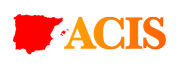 Association 
for 
Contemporary Iberian Studies Association 
for 
Contemporary Iberian Studies 